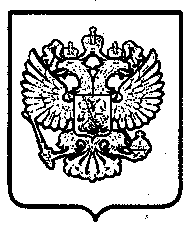 Министерство здравоохранения Российской ФедерацииФедеральная служба по надзору в сфере здравоохранения Территориальный орган Федеральной службы  по надзору в сфере здравоохранения по Кировской области О внесении изменений в положения Учетной политики для целей бюджетного учета В связи с вступлением в силу с 10 февраля 2019 года Приказа Минфина РФ от 28.12.2018 № 297н «О внесении изменений в приложения к приказу Министерства финансов Российской Федерации от 6 декабря 2010 г. N 162н "Об утверждении Плана счетов бюджетного учета и Инструкции по его применению"», с 01 января 2019 года Приказа Приказ Минфина России от 29.11.2017 № 209н (ред. от 30.11.2018) "Об утверждении Порядка применения классификации операций сектора государственного управления" приказываю:Утвердить приложение 1 «Рабочий план счетов» к Учетной политике для целей бюджетного учета, утвержденной приказом Территориального органа Федеральной службы по надзору в сфере здравоохранения по Кировской области №337 от 29.12.2017 в редакции согласно приложения к настоящему приказу (прилагается).Установить, что редакция Рабочего плана счетов применяется с момента готовности программного продукта «1С:Предприятие», а именно:В части применения косгу в структуре номера счета бюджетного учета с 01 января 2019 года.В части отражения операций с применением новых кодов счета учета с даты обновления программного продукта, путем сторнирования ранее сделанных записей и отражения записей с применением кодов согласно Рабочего плана счетов согласно приложения к настоящему приказу.3. Контроль за соблюдением настоящего приказа возлагается на начальника отдела бюджетного учета, финансового контроля и административного обеспечения.БАЛАНСОВЫЕ СЧЕТАЗАБАЛАНСОВЫЕ СЧЕТА<1> Аналитический код по бюджетной классификации Российской Федерации, согласно приложению N 2 к Инструкции по применению Плана счетов бюджетного учета, утв. Приказом Минфина России № 162н от 06.12.2010, где:гКБК - в 1 - 17 разрядах номера счета указываются нули;КРБ - в 1 - 17 разрядах номера счета указываются 4 - 20 разряды кода расходов бюджета: код раздела, подраздела, целевой статьи и вида расходов, за исключением счетов учета 010000000 "Нефинансовые активы". По группе счетов учета 010000000 за исключением счетов аналитического учета счетов 010600000 "Вложения в нефинансовые активы", 010700000 "Нефинансовые активы в пути" и по корреспондирующим с ними счетам 040120000 "Расходы текущего финансового года" (040120240, 040120250, 040120270), 030404000 "Внутриведомственные расчеты": в 1- 4 разрядах номера счета отражаются код раздела, подраздела кода расходов бюджетной классификации, в 5 - 17 разрядах номера счета отражаются нули, если иное не предусмотрено целевым назначением имущества и (или) средств, являющихся источником финансового обеспечения приобретаемого имущества;КДБ - в 1 - 17 разрядах номера счета указываются 4 - 20 разряды кода доходов бюджета: код вида, подвида доходов бюджета;КРБ/КДБ - в 1 - 17 разрядах номера счета указываются 4 -20 разряды кода расхода, кода дохода в зависимости от характера отражаемой операции;КИФ - в 1 - 17 разрядах номера счета указываются 4 - 20 разряды кода источников финансирования дефицита бюджета: код группы, подгруппы.Формирование структуры номера счета происходит с учетом положений пункта 2 Инструкции по применению Плана счетов бюджетного учета, утв. Приказом Минфина России № 162н от 06.12.2010, а так же пункта 21 Инструкции по применению единого плана счетов, утв. Приказом Минфина России № 157н от 01.12.2010.<2> Аналитические счета по данной группе формируются по соответствующим аналитическим кодам вида поступлений, выбытий объекта учета (кодам классификации операций сектора государственного управления (КОСГУ). Аналитические счета по счетам раздела 5 "Санкционирование расходов хозяйствующего субъекта" формируются в структуре аналитических кодов вида поступлений, выбытий объекта учета (КОСГУ, с учетом дополнительной детализации статей КОСГУ, при наличии), предусмотренных при формировании плановых (прогнозных) показателей бюджетной сметы.П Р И К А Зг.  КировВРИО руководителяС.В. ЮфереваПОДГОТОВЛЕНО:Начальник отдела бюджетного учета, финансового контроля и административного обеспеченияАлцыбеева Е.А.ОЗНАКОМЛЕНЫ:Ведущий специалист-эксперт бюджетного учета, финансового контроля и административного обеспеченияШаруба С.Г.Старший специалист 1 разряда бюджетного учета, финансового контроля и административного обеспеченияШихова С.Е.Приложение № 1к приказу Территориального органа Росздравнадзора по Кировской области № 33 от 20.02.2019Наименование счетаНомер счетаНомер счетаНомер счетаНомер счетаНомер счетаНомер счетаНомер счетаНомер счетаНомер счетаНомер счетаНаименование счетакодкодкодкодкодкодкодкодкодкодНаименование счетааналитический по БК <1>вида деятельностисинтетического счетасинтетического счетасинтетического счетасинтетического счетасинтетического счетааналитический по КОСГУаналитический по КОСГУаналитический по КОСГУНаименование счетааналитический по БК <1>вида деятельностиобъекта учетаобъекта учетаобъекта учетагруппывидааналитический по КОСГУаналитический по КОСГУаналитический по КОСГУНаименование счетаномер разряда счетаномер разряда счетаномер разряда счетаномер разряда счетаномер разряда счетаномер разряда счетаномер разряда счетаномер разряда счетаномер разряда счетаномер разряда счетаНаименование счета1 - 171819202122232425261234567891011БАЛАНСОВЫЕ СЧЕТАРаздел 1. НЕФИНАНСОВЫЕ АКТИВЫгКБК010000000Основные средствагКБК010100000Основные средства - недвижимое имущество учреждениягКБК010110000Нежилые помещения (здания и сооружения) - недвижимое имущество учрежденияКРБ010112000Увеличение стоимости нежилых помещений (зданий и сооружений) - недвижимого имущества учрежденияКРБ010112310Уменьшение стоимости нежилых помещений (зданий и сооружений) - недвижимого имущества учрежденияКРБ010112410Основные средства - иное движимое имущество учреждениягКБК010130000Машины и оборудование - иное движимое имущество учрежденияКРБ010134000Увеличение стоимости машин и оборудования - иного движимого имущества учрежденияКРБ010134310Уменьшение стоимости машин и оборудования - иного движимого имущества учрежденияКРБ010134410Транспортные средства - иное движимое имущество учрежденияКРБ010135000Увеличение стоимости транспортных средств - иного движимого имущества учрежденияКРБ010135310Уменьшение стоимости транспортных средств - иного движимого имущества учрежденияКРБ010135410Инвентарь производственный и хозяйственный - иное движимое имущество учрежденияКРБ010136000Увеличение стоимости инвентаря производственного и хозяйственного - иного движимого имущества учрежденияКРБ010136310Уменьшение стоимости инвентаря производственного и хозяйственного - иного движимого имущества учрежденияКРБ010136410Прочие основные средства - иное движимое имущество учрежденияКРБ010138000Увеличение стоимости прочих основных средств - иного движимого имущества учрежденияКРБ010138310Уменьшение стоимости прочих основных средств - иного движимого имущества учрежденияКРБ010138410АмортизациягКБК010400000Амортизация недвижимого имущества учреждениягКБК010410000Амортизация нежилых помещений (зданий и сооружений) - недвижимого имущества учрежденияКРБ010412000Уменьшение стоимости нежилых помещений (зданий и сооружений) - недвижимого имущества учреждения за счет амортизацииКРБ010412411Амортизация иного движимого имущества учреждениягКБК010430000Амортизация машин и оборудования - иного движимого имущества учрежденияКРБ010434000Уменьшение стоимости машин и оборудования - иного движимого имущества учреждения за счет амортизацииКРБ010434411Амортизация транспортных средств - иного движимого имущества учрежденияКРБ010435000Уменьшение стоимости транспортных средств - иного движимого имущества учреждения за счет амортизацииКРБ010435411Амортизация инвентаря производственного и хозяйственного - иного движимого имущества учрежденияКРБ010436000Уменьшение стоимости инвентаря производственного и хозяйственного - иного движимого имущества учреждения за счет амортизацииКРБ010436411Амортизация прочих основных средств - иного движимого имущества учрежденияКРБ010438000Уменьшение стоимости прочих основных средств - иного движимого имущества учреждения за счет амортизацииКРБ010438411Амортизация прав пользования активамигКБК010440000Амортизация прав пользования нежилыми помещениями (зданиями и сооружениями) <2>КРБ010442000Уменьшение стоимости прав пользования нежилыми помещениями (зданиями и сооружениями) за счет амортизации<2>КРБ010442450Амортизация прав пользования инвентарем производственным и хозяйственным<2>0010446000Уменьшение прав пользования инвентарем производственным и хозяйственным за счет амортизации<2>0010446450Материальные запасы гКБК010500000Материальные запасы - иное движимое имущество учреждениягКБК010530000Медикаменты и перевязочные средства - иное движимое имущество учрежденияКРБ010531000Увеличение стоимости медикаментов и перевязочных средств - иного движимого имущества учреждения  <2>КРБ010531340Уменьшение стоимости медикаментов и перевязочных средств - иного движимого имущества учреждения <2>КРБ010531440Горюче-смазочные материалы - иное движимое имущество учрежденияКРБ010533000Увеличение стоимости горюче-смазочных материалов - иного движимого имущества учреждения <2>КРБ010533340Уменьшение стоимости горюче-смазочных материалов - иного движимого имущества учреждения <2>КРБ010533440Строительные материалы - иное движимое имущество учрежденияКРБ010534000Увеличение стоимости строительных материалов - иного движимого имущества учреждения <2>КРБ010534340Уменьшение стоимости строительных материалов - иного движимого имущества учреждения <2>КРБ010534440Мягкий инвентарь - иное движимое имущество учрежденияКРБ010535000Увеличение стоимости мягкого инвентаря - иного движимого имущества учреждения <2>КРБ010535340Уменьшение стоимости мягкого инвентаря - иного движимого имущества учреждения <2>КРБ010535440Прочие материальные запасы - иное движимое имущество учрежденияКРБ010536000Увеличение стоимости прочих материальных запасов - иного движимого имущества учреждения <2>КРБ010536340Уменьшение стоимости прочих материальных запасов - иного движимого имущества учреждения <2>КРБ010536440Вложения в иное движимое имуществогКБК010630000Вложения в основные средства - иное движимое имуществоКРБ010631000Увеличение вложений в основные средства - иное движимое имущество <2>КРБ010631310Уменьшение вложений в основные средства - иное движимое имущество <2>КРБ010631410Вложения в материальные запасы - иное движимое имуществоКРБ010634000Увеличение вложений в материальные запасы - иное движимое имущество <2>КРБ010634340Уменьшение вложений в материальные запасы - иное движимое имущество <2>КРБ010634440Вложения в объекты финансовой арендыКРБ010640000Вложения в основные средства - объекты финансовой арендыКРБ010641000Увеличение вложений в основные средства - объекты финансовой аренды <2>КРБ010641310Уменьшение вложений в основные средства - объекты финансовой аренды <2>КРБ010641410Нефинансовые активы в путигКБК010700000Иное движимое имущество учреждения в путигКБК010730000Основные средства - иное движимое имущество учреждения в путиКРБ010731000Увеличение стоимости основных средств - иного движимого имущества учреждения в пути <2>КРБ010731310Уменьшение стоимости основных средств - иного движимого имущества учреждения в пути <2>КРБ010731410Материальные запасы - иное движимое имущество учреждения в путиКРБ010733000Увеличение стоимости материальных запасов - иного движимого имущества учреждения в пути <2>КРБ010733340Уменьшение стоимости материальных запасов - иного движимого имущества учреждения в пути <2>КРБ010733440Права пользования активамигКБК011100000Права пользования нефинансовыми активамигКБК011140000Права пользования нежилыми помещениями (зданиями и сооружениями)КРБ011142000Увеличение стоимости прав пользования нежилыми помещениями (зданиями и сооружениями) <2>КРБ011142350Уменьшение стоимости прав пользования нежилыми помещениями (зданиями и сооружениями) <2>КРБ011142450Права пользования инвентарем производственным и хозяйственнымКРБ011146000Увеличение стоимости прав пользования инвентарем производственным и хозяйственным<2>КРБ011146350Уменьшение стоимости прав пользования инвентарем производственным и хозяйственным<2>КРБ011146450Обесценение нефинансовых активовгКБК011400000Обесценение недвижимого имущества учреждениягКБК011410000Обесценение нежилых помещений (зданий и сооружений) - недвижимого имущества учрежденияКРБ011412000Уменьшение стоимости нежилых помещений (зданий и сооружений) - недвижимого имущества учреждения за счет обесценения КРБ011412412Обесценение иного движимого имущества учреждениягКБК011430000Обесценение нежилых помещений (зданий и сооружений) - иного движимого имущества учрежденияКРБ011432000Уменьшение стоимости нежилых помещений (зданий и сооружений) - иного движимого имущества учреждения за счет обесцененияКРБ011432412Обесценение машин и оборудования - иного движимого имущества учрежденияКРБ011434000Уменьшение стоимости машин и оборудования - иного движимого имущества учреждения за счет обесцененияКРБ011434412Обесценение транспортных средств - иного движимого имущества учрежденияКРБ011435000Уменьшение стоимости транспортных средств - иного движимого имущества учреждения за счет обесцененияКРБ011435412Обесценение инвентаря производственного и хозяйственного - иного движимого имущества учрежденияКРБ011436000Уменьшение стоимости инвентаря производственного и хозяйственного - иного движимого имущества учреждения за счет обесцененияКРБ011436412Обесценение прочих основных средств - иного движимого имущества учрежденияКРБ011438000Уменьшение стоимости прочих основных средств - иного движимого имущества учреждения за счет обесцененияКРБ011438412РАЗДЕЛ 2. ФИНАНСОВЫЕ АКТИВЫгКБК020000000Денежные средства учреждениягКБК020100000Денежные средства на лицевых счетах учреждения в органе казначействагКБК020110000Денежные средства учреждения на лицевых счетах в органе казначействагКБК020111000Поступления денежных средств учреждения на лицевые счета в органе казначействагКБК020111510Выбытия денежных средств учреждения с лицевых счетов в органе казначействагКБК020111610Денежные средства в кассе учреждениягКБК020130000КассаКИФ020134000Поступления средств в кассу учрежденияКИФ020134510Выбытия средств из кассы учрежденияКИФ020134610Денежные документыКРБ020135000Поступления денежных документов в кассу учрежденияКРБ020135510Выбытия денежных документов из кассы учрежденияКРБ020135610Расчеты по доходам  гКБК020500000Расчеты по налоговым доходам, таможенным платежам и страховым взносам на обязательное социальное страхованиегКБК020510000Расчеты с плательщиками налоговКДБ020511000Увеличение дебиторской задолженности по налогам <2>КДБ020511560Уменьшение дебиторской задолженности по налогам <2>КДБ020511660Расчеты с плательщиками государственных пошлин, сборовКДБ020512000Увеличение дебиторской задолженности по государственным пошлинам, сборам <2>КДБ020512560Уменьшение дебиторской задолженности по государственным пошлинам, сборам <2>КДБ020512660Расчеты по доходам от оказания платных услуг (работ), компенсаций затратгКБК020530000Расчеты по доходам от оказания платных услуг (работ)КДБ020531000Увеличение дебиторской задолженности по доходам от оказания платных услуг (работ) <2>КДБ020531560Уменьшение дебиторской задолженности по доходам от оказания платных услуг (работ) <2>КДБ020531660Расчеты по суммам штрафов, пеней, неустоек, возмещений ущербагКБК020540000Расчеты по доходам от штрафных санкций за нарушение законодательства о закупкахКДБ020541000Увеличение дебиторской задолженности по суммам штрафных санкций за нарушение законодательства о закупках <2>КДБ020541560Уменьшение дебиторской задолженности по суммам штрафных санкций за нарушение законодательства о закупках <2>КДБ020541660Расчеты по доходам от возмещения ущерба имуществу (за исключением страховых возмещений)КДБ020544000Увеличение дебиторской задолженности по доходам от возмещения ущерба имуществу (за исключением страховых возмещений) <2>КДБ020544560Уменьшение дебиторской задолженности по доходам от возмещения ущерба имуществу (за исключением страховых возмещений) <2>КДБ020544660Расчеты по доходам от прочих сумм принудительного изъятияКДБ020545000Увеличение дебиторской задолженности по доходам от прочих сумм принудительного изъятия <2>КДБ020545560Уменьшение дебиторской задолженности по доходам от прочих сумм принудительного изъятия <2>КДБ020545660Расчеты по доходам от операций с активамигКБК020570000Расчеты по доходам от операций с основными средствамиКИФ020571000Увеличение дебиторской задолженности по доходам от операций с основными средствами <2>КИФ020571560Уменьшение дебиторской задолженности по доходам от операций с основными средствами <2>КИФ020571660Расчеты по доходам от операций с материальными запасамиКДБ020574000Увеличение дебиторской задолженности по доходам от операций с материальными запасами <2>КДБ020574560Уменьшение дебиторской задолженности по доходам от операций с материальными запасами <2>КДБ020574660Расчеты по доходам от операций с финансовыми активамиКИФ020575000Увеличение дебиторской задолженности по доходам от операций с финансовыми активами <2>КИФ020575560Уменьшение дебиторской задолженности по доходам от операций с финансовыми активами <2>КИФ020575660Расчеты по прочим доходамгКБК020580000Расчеты по невыясненным поступлениямКДБ020581000Увеличение дебиторской задолженности по невыясненным поступлениям <2>КДБ020581560Уменьшение дебиторской задолженности по невыясненным поступлениям <2>КДБ020581660Расчеты по иным доходамКДБ020589000Увеличение дебиторской задолженности по иным доходам <2>КДБ020589560Уменьшение дебиторской задолженности по иным доходам <2>КДБ020589660Расчеты по выданным авансам гКБК020600000Расчеты по авансам по оплате труда и начислениям на выплаты по оплате трудагКБК020610000Расчеты по заработной платеКРБ020611000Увеличение дебиторской задолженности по заработной плате <2>КРБ020611560Уменьшение дебиторской задолженности по заработной плате <2>КРБ020611660Расчеты по прочим несоциальным выплатам персоналу в денежной формеКРБ020612000Увеличение дебиторской задолженности по прочим несоциальным выплатам персоналу в денежной форме  <2>КРБ020612560Уменьшение дебиторской задолженности по прочим несоциальным выплатам персоналу в денежной форме <2> КРБ020612660Расчеты по авансам по начислениям на выплаты по оплате трудаКРБ020613000Увеличение дебиторской задолженности по авансам по начислениям на выплаты по оплате труда<2>КРБ020613560Уменьшение дебиторской задолженности по авансам по начислениям на выплаты по оплате труда<2>КРБ020613660Расчеты по авансам по работам, услугамгКБК020620000Расчеты по авансам по услугам связиКРБ020621000Увеличение дебиторской задолженности по авансам по услугам связи<2>КРБ020621560Уменьшение дебиторской задолженности по авансам по услугам связи<2>КРБ020621660Расчеты по авансам по транспортным услугамКРБ020622000Увеличение дебиторской задолженности по авансам по транспортным услугам<2>КРБ020622560Уменьшение дебиторской задолженности по авансам по транспортным услугам<2>КРБ020622660Расчеты по авансам по коммунальным услугамКРБ020623000Увеличение дебиторской задолженности по авансам по коммунальным услугам<2>КРБ020623560Уменьшение дебиторской задолженности по авансам по коммунальным услугам<2>КРБ020623660Расчеты по авансам по арендной плате за пользование имуществомКРБ020624000Увеличение дебиторской задолженности по авансам по арендной плате за пользование имуществом<2>КРБ020624560Уменьшение дебиторской задолженности по авансам по арендной плате за пользование имуществом<2>КРБ020624660Расчеты по авансам по работам, услугам по содержанию имуществаКРБ020625000Увеличение дебиторской задолженности по авансам по работам, услугам по содержанию имущества<2>КРБ020625560Уменьшение дебиторской задолженности по авансам по работам, услугам по содержанию имущества<2>КРБ020625660Расчеты по авансам по прочим работам, услугамКРБ020626000Увеличение дебиторской задолженности по авансам по прочим работам, услугам<2>КРБ020626560Уменьшение дебиторской задолженности по авансам по прочим работам, услугам<2>КРБ020626660Расчеты по авансам по страхованиюКРБ020627000Увеличение дебиторской задолженности по авансам по страхованию<2>КРБ020627560Уменьшение дебиторской задолженности по авансам по страхованию<2>КРБ020627660Расчеты по авансам по услугам, работам для целей капитальных вложенийКРБ020628000Увеличение дебиторской задолженности по авансам по услугам, работам для целей капитальных вложений<2>КРБ020628560Уменьшение дебиторской задолженности по авансам по услугам, работам для целей капитальных вложений<2>КРБ020628660Расчеты по авансам по арендной плате за пользование земельными участками и другими обособленными природными объектамиКРБ020629000Увеличение дебиторской задолженности по авансам по арендной плате за пользование земельными участками и другими обособленными природными объектами<2>КРБ020629560Уменьшение дебиторской задолженности по авансам по арендной плате за пользование земельными участками и другими обособленными природными объектами<2>КРБ020629660Расчеты по авансам по поступлению нефинансовых активовгКБК020630000Расчеты по авансам по приобретению основных средствКРБ020631000Увеличение дебиторской задолженности по авансам по приобретению основных средств<2>КРБ020631560Уменьшение дебиторской задолженности по авансам по приобретению основных средств<2>КРБ020631660Расчеты по авансам по приобретению материальных запасовКРБ020634000Увеличение дебиторской задолженности по авансам по приобретению материальных запасовКРБ020634560Уменьшение дебиторской задолженности по авансам по приобретению материальных запасовКРБ020634660Расчеты по авансам по социальному обеспечениюгКБК020660000Расчеты по авансам по пенсиям, пособиям, выплачиваемым работодателями, нанимателями бывшим работникамКРБ020664000Увеличение дебиторской задолженности по авансам по пенсиям, пособиям, выплачиваемым работодателями, нанимателями бывшим работникам <2>КРБ020664560Уменьшение дебиторской задолженности по авансам по пенсиям, пособиям, выплачиваемым работодателями, нанимателями бывшим работникам <2>КРБ020664660Расчеты по авансам по социальным пособиям и компенсации персоналу в денежной формеКРБ020666000Увеличение дебиторской задолженности по авансам по социальным пособиям и компенсации персоналу в денежной форме <2>КРБ020666560Уменьшение дебиторской задолженности по авансам по социальным пособиям и компенсации персоналу в денежной форме <2>КРБ020666660Расчеты по авансам по прочим расходамгКБК020690000Расчеты по авансам по иным выплатам текущего характера физическим лицамКРБ020696000Увеличение дебиторской задолженности по авансам по иным выплатам текущего характера физическим лицам <2>КРБ020696560Уменьшение дебиторской задолженности по авансам по иным выплатам текущего характера физическим лицам <2>КРБ020696660Расчеты по авансам по иным выплатам текущего характера организациямгКБК020697000Увеличение дебиторской задолженности по авансам по иным выплатам текущего характера организациям <2>КРБ020697560Уменьшение дебиторской задолженности по авансам по иным выплатам текущего характера организациям <2>КРБ020697660Расчеты с подотчетными лицами гКБК020800000Расчеты с подотчетными лицами по оплате труда и начислениям на выплаты по оплате трудагКБК020810000Расчеты с подотчетными лицами по заработной платеКРБ020811000Увеличение дебиторской задолженности подотчетных лиц по заработной плате<2>КРБ020811560Уменьшение дебиторской задолженности подотчетных лиц по заработной плате<2>КРБ020811660Расчеты с подотчетными лицами по прочим выплатамКРБ020812000Увеличение дебиторской задолженности подотчетных лиц по прочим выплатам<2>КРБ020812560Уменьшение дебиторской задолженности подотчетных лиц по прочим выплатам<2>КРБ020812660Расчеты с подотчетными лицами по начислениям на выплаты по оплате трудаКРБ020813000Увеличение дебиторской задолженности подотчетных лиц по начислениям на выплаты по оплате труда<2>КРБ020813560Уменьшение дебиторской задолженности подотчетных лиц по начислениям на выплаты по оплате труда<2>КРБ020813660Расчеты с подотчетными лицами по работам, услугамгКБК020820000Расчеты с подотчетными лицами по оплате услуг связиКРБ020821000Увеличение дебиторской задолженности подотчетных лиц по оплате услуг связи<2>КРБ020821560Уменьшение дебиторской задолженности подотчетных лиц по оплате услуг связи<2>КРБ020821660Расчеты с подотчетными лицами по оплате транспортных услугКРБ020822000Увеличение дебиторской задолженности подотчетных лиц по оплате транспортных услуг<2>КРБ020822560Уменьшение дебиторской задолженности подотчетных лиц по оплате транспортных услуг<2>КРБ020822660Расчеты с подотчетными лицами по оплате коммунальных услугКРБ020823000Увеличение дебиторской задолженности подотчетных лиц по оплате коммунальных услуг<2>КРБ020823560Уменьшение дебиторской задолженности подотчетных лиц по оплате коммунальных услуг<2>КРБ020823660Расчеты с подотчетными лицами по оплате арендной платы за пользование имуществомКРБ020824000Увеличение дебиторской задолженности подотчетных лиц по оплате арендной платы за пользование имуществом<2>КРБ020824560Уменьшение дебиторской задолженности подотчетных лиц по оплате арендной платы за пользование имуществом<2>КРБ020824660Расчеты с подотчетными лицами по оплате работ, услуг по содержанию имуществаКРБ020825000Увеличение дебиторской задолженности подотчетных лиц по оплате работ, услуг по содержанию имущества<2>КРБ020825560Уменьшение дебиторской задолженности подотчетных лиц по оплате работ, услуг по содержанию имущества<2>КРБ020825660Расчеты с подотчетными лицами по оплате прочих работ, услугКРБ020826000Увеличение дебиторской задолженности подотчетных лиц по оплате прочих работ, услуг<2>КРБ020826560Уменьшение дебиторской задолженности подотчетных лиц по оплате прочих работ, услуг<2>КРБ020826660Расчеты с подотчетными лицами по оплате страхованияКРБ020827000Увеличение дебиторской задолженности подотчетных лиц по оплате страхования<2>КРБ020827560Уменьшение дебиторской задолженности подотчетных лиц по оплате страхования<2>КРБ020827660Расчеты с подотчетными лицами по оплате услуг, работ для целей капитальных вложенийКРБ020828000Увеличение дебиторской задолженности подотчетных лиц по оплате услуг, работ для целей капитальных вложений<2>КРБ020828560Уменьшение дебиторской задолженности подотчетных лиц по оплате услуг, работ для целей капитальных вложений<2>КРБ020828660Расчеты с подотчетными лицами по оплате арендной платы за пользование земельными участками и другими обособленными природными объектамиКРБ020829000Увеличение дебиторской задолженности подотчетных лиц по оплате арендной платы за пользование земельными участками и другими обособленными природными объектами<2>КРБ020829560Уменьшение дебиторской задолженности подотчетных лиц по оплате арендной платы за пользование земельными участками и другими обособленными природными объектами<2>КРБ020829660Расчеты с подотчетными лицами по поступлению нефинансовых активовгКБК020830000Расчеты с подотчетными лицами по приобретению основных средствКРБ020831000Увеличение дебиторской задолженности подотчетных лиц по приобретению основных средств<2>КРБ020831560Уменьшение дебиторской задолженности подотчетных лиц по приобретению основных средств<2>КРБ020831660Расчеты с подотчетными лицами по приобретению материальных запасовКРБ020834000Увеличение дебиторской задолженности подотчетных лиц по приобретению материальных запасов<2>КРБ020834560Уменьшение дебиторской задолженности подотчетных лиц по приобретению материальных запасов<2>КРБ020834660Расчеты с подотчетными лицами по прочим расходамгКБК020890000Расчеты с подотчетными лицами по оплате пошлин и сборовКРБ020891000Увеличение дебиторской задолженности подотчетных лиц по оплате пошлин и сборов<2>КРБ020891560Уменьшение дебиторской задолженности подотчетных лиц по оплате пошлин и сборов<2>КРБ020891660Расчеты с подотчетными лицами по оплате штрафов за нарушение условий контрактов (договоров)КРБ020893000Увеличение дебиторской задолженности подотчетных лиц по оплате штрафов за нарушение условий контрактов (договоров) <2>КРБ020893560Уменьшение дебиторской задолженности подотчетных лиц по оплате штрафов за нарушение условий контрактов (договоров) <2>КРБ020893660Расчеты с подотчетными лицами по оплате штрафных санкций по долговым обязательствамКРБ020894000Увеличение дебиторской задолженности подотчетных лиц по оплате штрафных санкций по долговым обязательствам<2>КРБ020894560Уменьшение дебиторской задолженности подотчетных лиц по оплате штрафных санкций по долговым обязательствам<2>КРБ020894660Расчеты с подотчетными лицами по оплате других экономических санкцийКРБ020895000Увеличение дебиторской задолженности подотчетных лиц по оплате других экономических санкций<2>КРБ020895560Уменьшение дебиторской задолженности подотчетных лиц по оплате других экономических санкций<2>КРБ020895660Расчеты с подотчетными лицами по оплате иных выплат текущего характера физическим лицамКРБ020896000Увеличение дебиторской задолженности подотчетных лиц по оплате иных выплат текущего характера физическим лицам<2>КРБ020896560Уменьшение дебиторской задолженности подотчетных лиц по оплате иных выплат текущего характера физическим лицам<2>КРБ020896660Расчеты с подотчетными лицами по оплате иных выплат текущего характера организациямКРБ020897000Увеличение дебиторской задолженности подотчетных лиц по оплате иных выплат текущего характера организациям<2>КРБ020897560Уменьшение дебиторской задолженности подотчетных лиц по оплате иных выплат текущего характера организациям<2>КРБ020897660Расчеты с подотчетными лицами по оплате иных выплат капитального характера физическим лицамКРБ020898000Увеличение дебиторской задолженности подотчетных лиц по оплате иных выплат капитального характера физическим лицам<2>КРБ020898560Уменьшение дебиторской задолженности подотчетных лиц по оплате иных выплат капитального характера физическим лицам<2>КРБ020898660Расчеты с подотчетными лицами по оплате иных выплат капитального характера организациямКРБ020899000Увеличение дебиторской задолженности подотчетных лиц по оплате иных выплат капитального характера организациям<2>КРБ020899560Уменьшение дебиторской задолженности подотчетных лиц по оплате иных выплат капитального характера организациям<2>КРБ020899660Расчеты по ущербу и иным доходам <2>гКБК020900000Расчеты по компенсации затратгКБК020930000Расчеты по доходам от компенсации затратКРБ/КДБ020934000Увеличение дебиторской задолженности по доходам от компенсации затрат<2>КРБ/КДБ020934560Уменьшение дебиторской задолженности по доходам от компенсации затрат<2>КРБ/КДБ020934660Расчеты по доходам бюджета от возврата дебиторской задолженности прошлых летКДБ020936000Увеличение дебиторской задолженности по доходам бюджета от возврата дебиторской задолженности прошлых лет<2>КДБ020936560Уменьшение дебиторской задолженности по доходам бюджета от возврата дебиторской задолженности прошлых лет<2>КДБ020936660Расчеты по штрафам, пеням, неустойкам, возмещениям ущербагКБК020940000Расчеты по доходам от штрафных санкций за нарушение условий контрактов (договоров)КДБ020941000Увеличение дебиторской задолженности по доходам от штрафных санкций за нарушение условий контрактов (договоров) <2>КДБ020941560Уменьшение дебиторской задолженности по доходам от штрафных санкций за нарушение условий контрактов (договоров) <2>КДБ020941660Расчеты по доходам от страховых возмещенийКДБ020943000Увеличение дебиторской задолженности по доходам от страховых возмещений<2>КДБ020943560Уменьшение дебиторской задолженности по доходам от страховых возмещений<2>КДБ020943660Расчеты по доходам от возмещения ущербу имущества (за исключением страховых возмещений)КДБ020944000Увеличение дебиторской задолженности по доходам от возмещения ущербу имущества (за исключением страховых возмещений) <2>КДБ020944560Уменьшение дебиторской задолженности по доходам от возмещения ущербу имущества (за исключением страховых возмещений) <2>КДБ020944660Расчеты по доходам от прочих сумм принудительного изъятияКДБ020945000Увеличение дебиторской задолженности по доходам от прочих сумм принудительного изъятия<2>КДБ020945560Уменьшение дебиторской задолженности по доходам от прочих сумм принудительного изъятия<2>КДБ020945660Расчеты по ущербу нефинансовым активамгКБК020970000Расчеты по ущербу основным средствамКДБ020971000Увеличение дебиторской задолженности по ущербу основным средствам<2>КДБ020971560Уменьшение дебиторской задолженности по ущербу основным средствам<2>КДБ020971660Расчеты по ущербу материальных запасовКДБ020974000Увеличение дебиторской задолженности по ущербу материальных запасов<2>КДБ020974560Уменьшение дебиторской задолженности по ущербу материальных запасов<2>КДБ020974660Расчеты по иным доходамгКБК020980000Расчеты по недостачам денежных средствКИФ020981000Увеличение дебиторской задолженности по недостачам денежных средств<2>КИФ020981560Уменьшение дебиторской задолженности по недостачам денежных средств<2>КИФ020981660Расчеты по недостачам иных финансовых активовКИФ020982000Увеличение дебиторской задолженности по недостачам иных финансовых активов<2>КИФ020982560Уменьшение дебиторской задолженности по недостачам иных финансовых активов<2>КИФ020982660Расчеты по иным доходамКДБ020989000Увеличение дебиторской задолженности по расчетам по иным доходам<2>КДБ020989560Уменьшение дебиторской задолженности по расчетам по иным доходам<2>КДБ020989660Прочие расчеты с дебиторамигКБК021000000Расчеты с финансовым органом по поступлениям в бюджет <2>КДБ021002000Расчеты с финансовым органом по поступившим в бюджет доходамКДБ021002100Расчеты с финансовым органом по поступившим в бюджет налоговым доходамКДБ021002110Расчеты с финансовым органом по поступившим в бюджет доходам от оказания платных услуг <2>КДБ021002130Расчеты с финансовым органом по поступившим в бюджет суммам принудительного изъятия <2>КДБ021002140Расчеты с финансовым органом по поступившим в бюджет доходам от операций с активамиКДБ021002170Расчеты с финансовым органом по поступившим в бюджет доходам от переоценки активовКДБ021002171Расчеты с финансовым органом по поступившим в бюджет чрезвычайным доходам от операций с активамиКДБ021002173Расчеты с финансовым органом по поступившим в бюджет прочим доходам <2>КДБ021002180Расчеты с финансовым органом по поступлениям в бюджет от выбытия нефинансовых активовКДБ021002400Расчеты с финансовым органом по поступлениям в бюджет от выбытия основных средств<2>КДБ021002410Расчеты с финансовым органом по поступлениям в бюджет от выбытия материальных запасов<2>КДБ021002440Расчеты с финансовым органом по поступлениям в бюджет от выбытия финансовых активовКДБ021002600Расчеты с финансовым органом по поступлениям в бюджет от выбытия иных финансовых активовКДБ021002650Расчеты с финансовым органом по уточнению невыясненных поступлений в бюджет года, предшествующего отчетному <2>КДБ021082000Расчеты с финансовым органом по уточнению невыясненных поступлений в бюджет прошлых лет <2>КДБ021092000Расчеты с финансовым органом по наличным денежным средствам КДБ/КРБ021003000Увеличение дебиторской задолженности по операциям с финансовым органом по наличным денежным средствам<2>КДБ/КРБ021003560Уменьшение дебиторской задолженности по операциям с финансовым органом по наличным денежным средствам<2>КДБ/КРБ021003660Расчеты по распределенным поступлениям к зачислению в бюджет <2>КДБ021004000Расчеты по поступившим доходамКДБ021004100Расчеты по поступившим налоговым доходам<2>КДБ021004110Расчеты по поступившим доходам от оказания платных услуг <2>КДБ021004130Расчеты по поступившим суммам принудительного изъятия <2>КДБ021004140Расчеты по поступившим доходам от операций с активамиКДБ021004170Расчеты по поступившим доходам от переоценки активовКДБ021004171Расчеты по поступившим прочим доходам <2>КДБ021004180Расчеты по поступлениям от выбытия нефинансовых активовКДБ021004400Расчеты по поступлениям от выбытия основных средств<2>КДБ021004410Расчеты по поступлениям от выбытия материальных запасов<2>КДБ021004440Расчеты по поступлениям от выбытия финансовых активовКДБ021004600Расчеты по поступлениям от выбытия иных финансовых активовКДБ021004650РАЗДЕЛ 3. ОБЯЗАТЕЛЬСТВАгКБК030000000Расчеты по принятым обязательствам гКБК030200000Расчеты по оплате труда и начислениям на выплаты по оплате труда, начислениям на выплаты по оплате трудагКБК030210000Расчеты по заработной платеКРБ030211000Увеличение кредиторской задолженности по заработной плате<2>КРБ030211730Уменьшение кредиторской задолженности по заработной плате<2>КРБ030211830Расчеты по прочим несоциальным выплатам персоналу в денежной формеКРБ030212000Увеличение кредиторской задолженности по прочим несоциальным выплатам персоналу в денежной форме<2>КРБ030212730Уменьшение кредиторской задолженности по прочим несоциальным выплатам персоналу в денежной форме<2>КРБ030212830Расчеты по начислениям на выплаты по оплате трудаКРБ030213000Увеличение кредиторской задолженности по начислениям на выплаты по оплате труда<2>КРБ030213730Уменьшение кредиторской задолженности по начислениям на выплаты по оплате труда<2>КРБ030213830Расчеты по работам, услугамгКБК030220000Расчеты по услугам связиКРБ030221000Увеличение кредиторской задолженности по услугам связи<2>КРБ030221730Уменьшение кредиторской задолженности по услугам связи<2>КРБ030221830Расчеты по транспортным услугамКРБ030222000Увеличение кредиторской задолженности по транспортным услугам<2>КРБ030222730Уменьшение кредиторской задолженности по транспортным услугам<2>КРБ030222830Расчеты по коммунальным услугамКРБ030223000Увеличение кредиторской задолженности по коммунальным услугам<2>КРБ030223730Уменьшение кредиторской задолженности по коммунальным услугам<2>КРБ030223830Расчеты по арендной плате за пользование имуществомКРБ030224000Увеличение кредиторской задолженности по арендной плате за пользование имуществом<2>КРБ030224730Уменьшение кредиторской задолженности по арендной плате за пользование имуществом<2>КРБ030224830Расчеты по работам, услугам по содержанию имуществаКРБ030225000Увеличение кредиторской задолженности по работам, услугам по содержанию имущества<2>КРБ030225730Уменьшение кредиторской задолженности по работам, услугам по содержанию имущества<2>КРБ030225830Расчеты по прочим работам, услугамКРБ030226000Увеличение кредиторской задолженности по прочим работам, услугам<2>КРБ030226730Уменьшение кредиторской задолженности по прочим работам, услугам<2>КРБ030226830Расчеты по страхованиюКРБ030227000Увеличение кредиторской задолженности по страхованию<2>КРБ030227730Уменьшение кредиторской задолженности по страхованию<2>КРБ030227830Расчеты по услугам, работам для целей капитальных вложенийКРБ030228000Увеличение кредиторской задолженности по услугам, работам для целей капитальных вложений<2>КРБ030228730Уменьшение кредиторской задолженности по услугам, работам для целей капитальных вложений<2>КРБ030228830Расчеты по арендной плате за пользование земельными участками и другими обособленными природными объектамиКРБ030229000Увеличение кредиторской задолженности по арендной плате за пользование земельными участками и другими обособленными природными объектами<2>КРБ030229730Уменьшение кредиторской задолженности по арендной плате за пользование земельными участками и другими обособленными природными объектами<2>КРБ030229830Расчеты по поступлению нефинансовых активовгКБК030230000Расчеты по приобретению основных средствКРБ030231000Увеличение кредиторской задолженности по приобретению основных средств<2>КРБ030231730Уменьшение кредиторской задолженности по приобретению основных средств<2>КРБ030231830Расчеты по приобретению материальных запасовКРБ030234000Увеличение кредиторской задолженности по приобретению материальных запасов<2>КРБ030234730Уменьшение кредиторской задолженности по приобретению материальных запасов<2>КРБ030234830Расчеты по пенсиям, пособиям, выплачиваемым работодателями, нанимателями бывшим работникамКРБ030264000Увеличение кредиторской задолженности по пенсиям, пособиям, выплачиваемым работодателями, нанимателями бывшим работникам<2>КРБ030264730Уменьшение кредиторской задолженности по пенсиям, пособиям, выплачиваемым работодателями, нанимателями бывшим работникам<2>КРБ030264830Расчеты по социальным пособиям и компенсациям персоналу в денежной формеКРБ030266000Увеличение кредиторской задолженности по социальным пособиям и компенсациям персоналу в денежной форме<2>КРБ030266730Уменьшение кредиторской задолженности по социальным пособиям и компенсациям персоналу в денежной форме<2>КРБ030266830Расчеты по прочим расходамгКБК030290000Расчеты по штрафам за нарушение условий контрактов (договоров)КРБ030293000Увеличение кредиторской задолженности по штрафам за нарушение условий контрактов (договоров) <2>КРБ030293730Уменьшение кредиторской задолженности по штрафам за нарушение условий контрактов (договоров) <2>КРБ030293830Расчеты по другим экономическим санкциямКРБ030295000Увеличение кредиторской задолженности по другим экономическим санкциям<2>КРБ030295730Уменьшение кредиторской задолженности по другим экономическим санкциям<2>КРБ030295830Расчеты по иным выплатам текущего характера физическим лицамКРБ030296000Увеличение кредиторской задолженности по иным выплатам текущего характера физическим лицам<2>КРБ030296730Уменьшение кредиторской задолженности по иным выплатам текущего характера физическим лицам<2>КРБ030296830Расчеты по платежам в бюджеты гКБК030300000Расчеты по налогу на доходы физических лицКРБ030301000Увеличение кредиторской задолженности по налогу на доходы физических лиц<2>КРБ030301730Уменьшение кредиторской задолженности по налогу на доходы физических лиц<2>КРБ030301830Расчеты по страховым взносам на обязательное социальное страхование на случай временной нетрудоспособности и в связи с материнствомКРБ030302000Увеличение кредиторской задолженности по страховым взносам на обязательное социальное страхование на случай временной нетрудоспособности и в связи с материнством<2>КРБ030302730Уменьшение кредиторской задолженности по страховым взносам на обязательное социальное страхование на случай временной нетрудоспособности и в связи с материнством<2>КРБ030302830Расчеты по налогу на прибыль организацийКДБ/КРБ030303000Увеличение кредиторской задолженности по налогу на прибыль организаций<2>КДБ/КРБ030303730Уменьшение кредиторской задолженности по налогу на прибыль организаций<2>КДБ/КРБ030303830Расчеты по налогу на добавленную стоимостьКДБ/КРБ030304000Увеличение кредиторской задолженности по налогу на добавленную стоимость<2>КДБ/КРБ030304730Уменьшение кредиторской задолженности по налогу на добавленную стоимость<2>КДБ/КРБ030304830Расчеты по прочим платежам в бюджетКДБ/КРБ030305000Увеличение кредиторской задолженности по прочим платежам в бюджет<2>КДБ/КРБ030305730Уменьшение кредиторской задолженности по прочим платежам в бюджет<2>КДБ/КРБ030305830Расчеты по страховым взносам на обязательное социальное страхование от несчастных случаев на производстве и профессиональных заболеванийКРБ030306000Увеличение кредиторской задолженности по страховым взносам на обязательное социальное страхование от несчастных случаев на производстве и профессиональных заболеваний<2>КРБ030306730Уменьшение кредиторской задолженности по страховым взносам на обязательное социальное страхование от несчастных случаев на производстве и профессиональных заболеваний<2>КРБ030306830Расчеты по страховым взносам на обязательное медицинское страхование в Федеральный ФОМСКРБ030307000Увеличение кредиторской задолженности по страховым взносам на обязательное медицинское страхование в Федеральный ФОМС<2>КРБ030307730Уменьшение кредиторской задолженности по страховым взносам на обязательное медицинское страхование в Федеральный ФОМС<2>КРБ030307830Расчеты по страховым взносам на обязательное медицинское страхование в территориальный ФОМСКРБ030308000Увеличение кредиторской задолженности по страховым взносам на обязательное медицинское страхование в территориальный ФОМС<2>КРБ030308730Уменьшение кредиторской задолженности по страховым взносам на обязательное медицинское страхование в территориальный ФОМС<2>КРБ030308830Расчеты по дополнительным страховым взносам на пенсионное страхованиеКРБ030309000Увеличение кредиторской задолженности по дополнительным страховым взносам на пенсионное страхование<2>КРБ030309730Уменьшение кредиторской задолженности по дополнительным страховым взносам на пенсионное страхование<2>КРБ030309830Расчеты по страховым взносам на обязательное пенсионное страхование на выплату страховой части трудовой пенсииКРБ030310000Увеличение кредиторской задолженности по страховым взносам на обязательное пенсионное страхование на выплату страховой части трудовой пенсии<2>КРБ030310730Уменьшение кредиторской задолженности по страховым взносам на обязательное пенсионное страхование на выплату страховой части трудовой пенсии<2>КРБ030310830Расчеты по страховым взносам на обязательное пенсионное страхование на выплату накопительной части трудовой пенсииКРБ030311000Увеличение кредиторской задолженности по страховым взносам на обязательное пенсионное страхование на выплату накопительной части трудовой пенсии<2>КРБ030311730Уменьшение кредиторской задолженности по страховым взносам на обязательное пенсионное страхование на выплату накопительной части трудовой пенсии<2>КРБ030311830Расчеты по налогу на имущество организацийКРБ030312000Увеличение кредиторской задолженности по налогу на имущество организаций<2>КРБ030312730Уменьшение кредиторской задолженности по налогу на имущество организаций<2>КРБ030312830Расчеты по земельному налогуКРБ030313000Увеличение кредиторской задолженности по земельному налогу<2>КРБ030313730Уменьшение кредиторской задолженности по земельному налогу<2>КРБ030313830Прочие расчеты с кредиторами гКБК030400000Расчеты по средствам, полученным во временное распоряжениегКБК030401000Увеличение кредиторской задолженности по средствам, полученным во временное распоряжение<2>гКБК030401730Уменьшение кредиторской задолженности по средствам, полученным во временное распоряжение<2>гКБК030401830Расчеты с депонентамиКРБ030402000Увеличение кредиторской задолженности по расчетам с депонентами<2>КРБ030402730Уменьшение кредиторской задолженности по расчетам с депонентами<2>КРБ030402830Расчеты по удержаниям из выплат по оплате трудаКРБ030403000Увеличение кредиторской задолженности по удержаниям из выплат по оплате труда<2>КРБ030403730Уменьшение кредиторской задолженности по удержаниям из выплат по оплате труда<2>КРБ030403830Внутриведомственные расчеты КДБ030404000Внутриведомственные расчеты по доходамКДБ030404100Внутриведомственные расчеты по налоговым доходам<2>КДБ030404110Внутриведомственные расчеты по доходам от оказания платных услуг (работ), компенсации затрат <2>КДБ030404130Внутриведомственные расчеты по доходам по суммам принудительного изъятия <2>КДБ030404140Внутриведомственные расчеты по доходам от операций с активами <2>КДБ030404170Внутриведомственные расчеты по прочим доходам <2>КДБ030404180Внутриведомственные расчеты по расходамКРБ030404200Внутриведомственные расчеты по оплате труда и начислениям на выплаты по оплате трудаКРБ030404210Внутриведомственные расчеты по заработной платеКРБ030404211Внутриведомственные расчеты по прочим выплатамКРБ030404212Внутриведомственные расчеты по начислениям на выплаты по оплате трудаКРБ030404213Внутриведомственные расчеты по оплате работ, услугКРБ030404220Внутриведомственные расчеты по услугам связиКРБ030404221Внутриведомственные расчеты по транспортным услугамКРБ030404222Внутриведомственные расчеты по коммунальным услугамКРБ030404223Внутриведомственные расчеты по арендной плате за пользование имуществомКРБ030404224Внутриведомственные расчеты по работам, услугам по содержанию имуществаКРБ030404225Внутриведомственные расчеты по прочим работам, услугамКРБ030404226Внутриведомственные расчеты по чрезвычайным расходам по операциям с активамиКРБ030404273Внутриведомственные расчеты по прочим расходам <2>КРБ030404290Внутриведомственные расчеты по приобретению нефинансовых активовКРБ030404300Внутриведомственные расчеты по приобретению основных средств<2>КРБ030404310Внутриведомственные расчеты по приобретению материальных запасов<2>КРБ030404340Внутриведомственные расчеты по увеличению права пользования активамиКРБ030404350Внутриведомственные расчеты по доходам от выбытий нефинансовых активовКРБ030404400Внутриведомственные расчеты по доходам от выбытия основных средств<2>КРБ030404410Внутриведомственные расчеты по доходам от выбытия материальных запасов<2>КРБ030404440Внутриведомственные расчеты по поступлению финансовых активовКРБ030404500Внутриведомственные расчеты по изменению (увеличению) остатков денежных средствКРБ030404510Внутриведомственные расчеты по поступлению иных финансовых активовКРБ030404550Внутриведомственные расчеты по увеличению прочей дебиторской задолженности<2>КРБ030404560Внутриведомственные расчеты по выбытию финансовых активовКРБ030404600Внутриведомственные расчеты по выбытию иных финансовых активовКРБ030404650Внутриведомственные расчеты по уменьшению прочей дебиторской задолженности<2>КРБ030404660Расчеты по платежам из бюджета с финансовым органом КРБ030405000Расчеты по платежам из бюджета с финансовым органом по оплате труда и начислениям на выплаты по оплате трудаКРБ030405210Расчеты по платежам из бюджета с финансовым органом по заработной платеКРБ030405211Расчеты по платежам из бюджета с финансовым органом по прочим выплатамКРБ030405212Расчеты по платежам из бюджета с финансовым органом по начислениям на выплаты по оплате трудаКРБ030405213Расчеты по платежам из бюджета с финансовым органом по оплате работ, услугКРБ030405220Расчеты по платежам из бюджета с финансовым органом по услугам связиКРБ030405221Расчеты по платежам из бюджета с финансовым органом по транспортным услугамКРБ030405222Расчеты по платежам из бюджета с финансовым органом по коммунальным услугамКРБ030405223Расчеты по платежам из бюджета с финансовым органом по арендной плате за пользование имуществомКРБ030405224Расчеты по платежам из бюджета с финансовым органом по работам, услугам по содержанию имуществаКРБ030405225Расчеты по платежам из бюджета с финансовым органом по прочим работам, услугамКРБ030405226Расчеты по платежам из бюджета с финансовым органом по операциям с активамиКРБ030405270Расчеты по платежам из бюджета с финансовым органом по чрезвычайным расходам по операциям с активамиКРБ030405273Расчеты по платежам из бюджета с финансовым органом по прочим расходам <2>КРБ030405290Расчеты по платежам из бюджета с финансовым органом по приобретению нефинансовых активовКРБ030405300Расчеты по платежам из бюджета с финансовым органом по приобретению основных средств<2>КРБ030405310Расчеты по платежам из бюджета с финансовым органом по приобретению материальных запасов<2>КРБ030405340Расчеты с прочими кредиторами <2>КДБ/КРБ030406000Увеличение расчетов с прочими кредиторами<2>КДБ/КРБ030406730Уменьшение расчетов с прочими кредиторами<2>КДБ/КРБ030406830Иные расчеты года, предшествующего отчетному <2>КДБ/КРБ030486000Иные расчеты прошлых лет <2>КДБ/КРБ030496000РАЗДЕЛ 4. ФИНАНСОВЫЙ РЕЗУЛЬТАТгКБК040000000Финансовый результат экономического субъектагКБК040100000Доходы текущего финансового года <2>гКБК040110000Доходы экономического субъектаКДБ040110100Налоговые доходы<2>КДБ040110110Доходы от оказания платных услуг (работ), компенсаций затрат <2>КДБ040110130Доходы от штрафов, пеней, неустоек, возмещений ущербов <2>КДБ040110140Доходы по операциям с активамиКДБ040110170Доходы от переоценки активов и обязательствКДБ040110171Доходы от операций с активамиКДБ040110172Чрезвычайные доходы от операций с активамиКДБ040110173Выпадающие доходыКДБ040110174Доходы от оценки активов и обязательствКДБ040110176Прочие доходы <2>КДБ040110180Доходы финансового года, предшествующего отчетному <2>гКБК040118100Доходы прошлых финансовых лет <2>гКБК040119100Расходы текущего финансового года <2>гКБК040120000Расходы экономического субъектаКРБ040120200Расходы по оплате труда и начислениям на выплаты по оплате трудаКРБ040120210Расходы по заработной платеКРБ040120211Расходы по прочим выплатамКРБ040120212Расходы на начисления на выплаты по оплате трудаКРБ040120213Расходы на оплату работ, услугКРБ040120220Расходы на услуги связиКРБ040120221Расходы на транспортные услугиКРБ040120222Расходы на коммунальные услугиКРБ040120223Расходы на арендную плату за пользование имуществомКРБ040120224Расходы на работы, услуги по содержанию имуществаКРБ040120225Расходы на прочие работы, услугиКРБ040120226Расходы по операциям с активамиКРБ040120270Расходы на амортизацию основных средств и нематериальных активовКРБ040120271Расходование материальных запасовКРБ040120272Чрезвычайные расходы по операциям с активамиКРБ040120273Убытки от обесценения активовКРБ040120274Прочие расходы <2>КРБ040120290Расходы финансового года, предшествующего отчетному <2>гКБК040128200Расходы прошлых финансовых лет <2>гКБК040129200Финансовый результат прошлых отчетных периодовгКБК040130000Доходы будущих периодов <2>гКБК040140000Налоговые доходы будущих периодов<2>КДБ040140110Доходы будущих периодов от оказания платных услуг (работ), компенсаций затрат <2>КДБ040140130Доходы будущих периодов от штрафов, пеней, неустоек, возмещений ущербов <2>КДБ040140140Доходы будущих периодов от операций с активамиКДБ040140172Прочие доходы будущих периодов <2>КДБ040140180Расходы будущих периодов <2>КРБ040150000Резервы предстоящих расходов <2>КРБ040160000РАЗДЕЛ 5. САНКЦИОНИРОВАНИЕ РАСХОДОВ <2>гКБК050000000Санкционирование по текущему финансовому годугКБК050010000Санкционирование по первому году, следующему за текущим (очередному финансовому году)гКБК050020000Санкционирование по второму году, следующему за текущим (первому году, следующему за очередным)гКБК050030000Санкционирование по второму году, следующему за очереднымгКБК050040000Санкционирование на иные очередные годы (за пределами планового периода)гКБК050090000Лимиты бюджетных обязательств гКБК050100000Доведенные лимиты бюджетных обязательствКРБ050101000Лимиты бюджетных обязательств получателей бюджетных средствКРБ050103000Полученные лимиты бюджетных обязательствКРБ050105000Лимиты бюджетных обязательств в путиКРБ050106000Обязательства гКБК050200000Принятые обязательстваКРБ050201000Принятые денежные обязательстваКРБ050202000Принимаемые обязательстваКРБ050207000Отложенные обязательстваКРБ050209000Бюджетные ассигнования гКБК050300000Бюджетные ассигнования получателей бюджетных средств и администраторов выплат по источникамКРБ050303000Полученные бюджетные ассигнованияКРБ050305000Сметные (плановые, прогнозные) назначенияКДБ050401000Утвержденный объем финансового обеспечения КДБ050700000Наименование счетаНомер счета12Имущество, полученное в пользование01Неисключительные права на ПО01.10Материальные ценности на хранении02ОС,  принятые на ответственное хранение02.1МЗ,  принятые на ответственное хранение02.2Бланки строгой отчетности03Бланки лицензий и приложений к лицензиям, бланки сертификатов специалистов.(в усл. ед.)03.1Бланки строгой отчетности. Бланки служебных удостоверений03.2Бланки строгой отчетности. Трудовые книжки и вкладыши к ним03.3Топливные карты03.4Банковские дебетовые карты03.5Сомнительная задолженность04Материальные ценности, оплаченные по централизованному снабжению05ОС, НМА, оплаченные по централизованному снабжению05.1МЗ, оплаченные по централизованному снабжению05.2Запасные части к транспортным средствам, выданные взамен изношенных09Обеспечение исполнения обязательств10Расчетные документы, ожидающие исполнения14Расчетные документы, не оплаченные в срок из-за отсутствия средств на счете государственного (муниципального) учреждения15Поступления денежных средств <2>17Поступление денежных средств17.01Поступление денежных средств в пути17.03Поступления денежных средств на счет 4011617.30Поступления денежных средств в кассу учреждения17.34Выбытия денежных средств <2>18Выбытия денежных средств18.01Выбытие денежных средств в пути18.03Выбытия денежных средств со счета 4011618.30Выбытия денежных средств из кассы учреждения18.34Невыясненные поступления прошлых лет19Задолженность, невостребованная кредиторами20Основные средства в эксплуатации21Машины и оборудование - иное движимое имущество21.34Транспортные средства - иное движимое имущество21.35Производственный и хозяйственный инвентарь - иное движимое имущество21.36Прочие основные средства - иное движимое имущество21.38Материальные ценности, полученные по централизованному снабжению22ОС, полученные по централизованному снабжению22.1МЗ, полученные по централизованному снабжению22.2Материальные ценности, выданные в личное пользование работникам (сотрудникам)27Расчеты по исполнению денежных обязательств через третьих лиц30